    桃園市進出口商業同業公會 函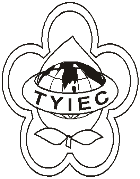          Taoyuan Importers & Exporters Chamber of Commerce桃園市桃園區春日路1235之2號3F           TEL:886-3-316-4346   886-3-325-3781   FAX:886-3-355-9651ie325@ms19.hinet.net     www.taoyuanproduct.org受 文 者：各會員發文日期：中華民國109年5月6日發文字號：桃貿豐字第20120號附    件：隨文 主   旨：「臺灣地區及大陸地區貿易許可辦法」第7條、第9條、第11條，業經經濟部於中華民國109年5月4日以經貿字第10904602150號公告預告修正，檢送公告影本(含修正草案總說明及修正草案條文對照表)1份， 敬請查照。說   明：依據經濟部經貿字第10904602151號函辦理。理事長  簡 文 豐